Конспект организованной деятельности с детьми «Чудо-вода».Цели:1)познакомить детей с некоторыми свойствами воды;2)развивать творческое воображение, умение проводить несложные эксперименты, высказывать предположения и делать простейшие выводы;3)развивать любознательность, познавательный интерес в процессе экспериментирования.Задачи:1)развивать внимание и наглядно-действенное мышление;2)развивать любознательность и речь;3)воспитывать интерес и добрые чувства к окружающему миру, бережное отношение к воде.Словарная работа:Знакомые слова: вода, жидкость, бесцветная, прозрачная;Новые слова: лаборатория, исследователь, опыт.Оборудование и материалы: глобус, одноразовые стаканчики с водой, одноразовые ложки, краски, кисти, салфетки, морские камешки (20), ёмкости с солью, сахаром, растительным маслом, пипетки (10), тазик с водой, иллюстрация к сказке «Пузырь, Соломинка и Лапоть», предметы из разного материала (бумага, ткань, металл, дерево).Ход занятияВоспитатель: Ребята, давайте улыбнемся друг другу, чтобы у всех нас было хорошее настроение!Для того, чтобы узнать, что мы с вами сегодня будем делать, отгадайте загадки:Я и туча, и туман,                 И ручей, и океан,                 И летаю, и бегу,                 И стеклянной быть могу! (Вода)Чтобы лился дождик с неба,     Чтоб росли колосья хлеба,     Чтобы не было беды,     Жить нельзя нам без…(воды)   (звучит журчание ручейка в записи)Воспитатель: Верно, это вода. Всё живое на Земле произошло из воды. Давным-давно, когда на нашей планете ещё не было жизни, почти всю её поверхность занимал океан. В воде появились живые существа.Посмотрите на глобус. Какого цвета на глобусе больше? (голубого). Что означает этот цвет? (вода).Как вы думаете, для чего нужна вода?Дети: люди пьют воду, умываются, варят суп, моют руки. Люди стирают одежду, моют посуду. Водой поливают растения, чтобы не засохли. Вода нужна рыбам.Воспитатель: Вода необходима всему живому: людям, животным, растениям.  А где в природе можно встретить воду? (В реках, ручьях, в озере, в море, океане). Мы каждый день пользуемся водой, привыкли, что она течёт из крана. А представьте, что наш источник иссяк. Что нужно делать, чтобы вода не закончилась?Дети: нужно закрывать кран, беречь воду, нельзя загрязнять водоёмы (реки, озёра).Воспитатель: Верно! Вспомним важное правило:                          Закрывай покрепче кран,                         Чтоб не вытек океан.                         Воду попусту не лей,                         Дорожить водой умей!Ребята, я приглашаю вас в нашу лабораторию, где мы ненадолго побудем настоящими учеными-исследователями. А что делают ученые в лаборатории? Дети: проводят опыты, эксперименты. Воспитатель: А вы знаете правила поведения в лаборатории.Дети: Коль с водой имеем делоРукава засучим смело.Пролил воду- не бедаТряпка под рукой всегда.Фартук – друг, он нам помогИ никто здесь не промок.Воспитатель: Сегодня нам предстоит трудная задача: узнать о том, что такое вода, о её свойствах. Вы готовы, юные исследователи? Тогда приступим.Опыт №1 «Вода – жидкость».Дети проходят к столам. У каждого ребенка два стаканчика, один - с водой, другой - пустой. Предложить аккуратно перелить воду из одного стаканчика в другой.Воспитатель: Что происходит с водой?Дети: Она льется, течет.Воспитатель: Почему вода льется? (Предположения детей). Вода льется потому, что она жидкая. Если бы вода не была жидкой, она не смогла бы течь в реках, ручейках, не текла бы из крана. Поскольку вода жидкая и она может течь, её называют жидкостью. А теперь возьмите в руки оба стаканчика и скажите, какой стаканчик тяжелее? (Тот, в котором вода). Вода имеет вес.Опыт №2 «У воды нет запаха».Воспитатель предлагает детям понюхать воду в стаканчиках.Воспитатель: Ребята, чем пахнет вода? Правильно, совсем не пахнет. Как вы думаете, вода может иметь запах? (Ответы детей). Чистая вода не имеет запаха.Физкультминутка.Воспитатель: Мы знаем, что все предметы и вещества, которые нас окружают, состоят из маленьких частиц, которые можно увидеть только в микроскоп. Эти частицы, как маленькие человечки, все разные и ведут себя по-разному. Одни человечки крепко дружат, постоянно держатся за руки. (Дети берутся за руки). Они крепкие, твёрдые. В каких предметах они живут? (камни, дерево, горы).Другие не так дружны. Они стоят рядом и только прикасаются локтями. (Дети ставят руки на пояс). Они живут в жидких веществах. В каких? (вода, чай, компот).А третьи человечки настоящие хулиганы. Они двигаются, как хотят, и совсем не держатся за руки. В каких веществах они живут? (воздух, дым, туман).Сейчас я буду называть разные предметы и вещества, а вы покажете, какие человечки в них живут:Камень, чай, воздух, дерево, вода, туман (дети выполняют движения).МОЛОДЦЫ! Продолжим наши опыты? (Да).  Опыт №3 «Вода прозрачная».Воспитатель: Ребята, перелейте воду в пустой стаканчик наполовину, чтобы в каждом стаканчике было одинаковое количество воды. Какого цвета вода? (она прозрачная, бесцветная).Может ли вода поменять цвет? Давайте проверим.Возьмите кисточки, опустите их в краску и перемешайте в одном стаканчике с водой. Воспитатель: Что произошло?Дети: Вода изменила свой цвет.Воспитатель: А теперь положите в оба стаканчика по камешку. Что мы видим?Дети: в стаканчике с чистой водой камешек виден, а в стаканчике с окрашенной водой – нет.Воспитатель: Как вы думаете, почему?Дети: Чистая вода не имеет цвета, она прозрачная, поэтому камешек видно.Воспитатель: Какой вывод мы можем сделать из этого опыта?Дети: Вода прозрачная, но она может менять цвет, если её окрасить.Воспитатель: Уважаемые исследователи, предлагаю вам подумать, что было бы, если бы речная вода была непрозрачной? Как в сказке: молочная река с кисельными берегами. Могли бы рыбы и другие животные жить в таких молочных реках?Дети: Нет. В такую непрозрачную воду не будет поступать свет, а без света рыбы и растения погибнут.Воспитатель: Верно, всему живому на Земле необходима чистая, прозрачная вода. Это значит, что водоёмы загрязнять нельзя! Опыт №4 «Вода- растворитель».Воспитатель: Предлагаю вам, уважаемые исследователи, пройти дальше.(Дети подходят к другому столу).Посмотрите, перед нами стоят три тарелочки, в которых что-то находится. Вам интересно узнать? Тогда отгадайте загадки.Белый камень в воде тает  (Сахар).  Открываем. Верно!2) В воде родится, а воды боится (Соль). Как вы думаете, почему соль и сахар боятся воды?Дети: потому что они исчезают в воде.Воспитатель: Предлагаю вам, проверить это. Возьмите ложечки и положите в стаканчик с водой соль или сахар, а затем хорошо размешайте. Что произошло? (Соль и сахар растворились).А что же у нас находится в третьей ёмкости? А узнать это нам поможет загадка.Летом в огороде при любой погодеСолнышко сияло У плетня стояло.Солнышко погасло, получилось……(масло)Дети: Растительное масло. Воспитатель: Теперь возьмите пипетки, капните в стакан с водой несколько капель масла, размешайте. Что произошло? (Масло плавает на поверхности, вода одни вещества растворяет (соль, сахар), а другие – нет (растительное масло).Воспитатель: У нас с вами ещё одно задание. Посмотрите, из какой сказки эти герои? (Показывает детям картинку с героями сказки «Пузырь, Соломинка и Лапоть»). Давайте вспомним, что произошло с героями? (Они хотели перебраться через реку, но Соломинка сломалась, Лапоть упал в воду, а Пузырь лопнул). И теперь они просят помощи у вас. (Воспитатель обращает внимание детей на предметы, которые герои сказки могли бы найти на берегу и просит выбрать тот, на котором можно переплыть реку. Предлагает проверить предположения, поместив выбранный предмет в тазик с водой).Дидактическая игра «Плавает – тонет».Дети кладут все предметы на воду и наблюдают, какой из них не утонет. Делают вывод: если предмет не тонет, на нем можно плавать. Выясняют, что бумага, ткань, металл тонут, а деревянные предметы плавают.Итог:Наше время пребывания в лаборатории заканчивается. Какие свойства воды вам удалось узнать и проверить? Дети: Вода льётся, течёт, потому что она жидкая; вода не имеет запаха; вода не имеет цвета – она прозрачная; вода растворяет соль и сахар, а растительное масло – нет. Ребята, вам понравилось в нашей лаборатории? (Да). Тогда мы будем продолжать наши исследования и в следующий раз узнаем ещё много нового и интересного!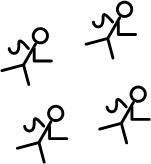 